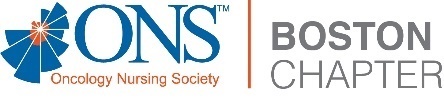 Registered Nurse (RN) for Radiation-OncologyMassachusetts General Hospital (MGH)Danvers, MAA registered nurse, who, as part of a multi-disciplinary team, provides appropriate assessment, intervention and direct care to the patient and family, co-ordinates services, ensures quality and continuity of care during the treatment and follow-up period.Principal Duties & Responsibilities:Provides competent and compassionate nursing care based on scientific principles and the use of nursing process.Discusses patient diagnosis and plan of care with the Radiation Oncologist.The staff member must be able to demonstrate the knowledge and skills necessary to provide care appropriate to the age of patients, through geriatric, served on the unit.Collaborates with other professionals and directs nonprofessional staff in maintaining recognized standards.Participates in daily operational activities of the Radiation Oncology Department.Excellent communication and customer service skills.Qualifications:Graduate of an accredited nursing program.A current Massachusetts license as a Registered Nurse.A minimum of 2 (two) years of Medical-Surgical nursing and preferably 1 (one) year of oncology nursing or 3-years pediatric oncology experience.Bachelors degree preferred.Oncology Certification preferred, working towards attainment of OCN or expectation of certification within discussed timeframe of employmentSkills Required:Basic computer skills necessary.Excellent customer service and communication skills with ability to deal with a wide range of personality types is necessary; ability to deal with diverse cultural backgrounds and to show flexibility and compassion when dealing with a variety of patients/families in stressful situations.Good organizational skills to handle multiple tasks in a busy environment.Assists in maintaining an environment of safe and comfortable patient care.Maintains CEUs and attends pertinent educational offerings to maintain high level of expertise.To learn more and apply, please visit: https://partners.taleo.net/careersection/ghc/jobdetail.ftl?job=3209821&tz=GMT-04%3A00&tzname=America%2FNew_YorkMassachusetts General Hospital is an Equal Opportunity Employer.  By embracing diverse skills, perspectives and ideas, we choose to lead. Applications from protected veterans and individuals with disabilities are strongly encouraged.  